Sådan forbereder I jer som medarbejdere til dialogen med jeres leder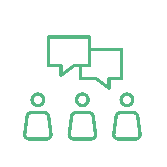 